đề 223Đề thi vào 10 môn tiếng Anh 2023 Hải Phòng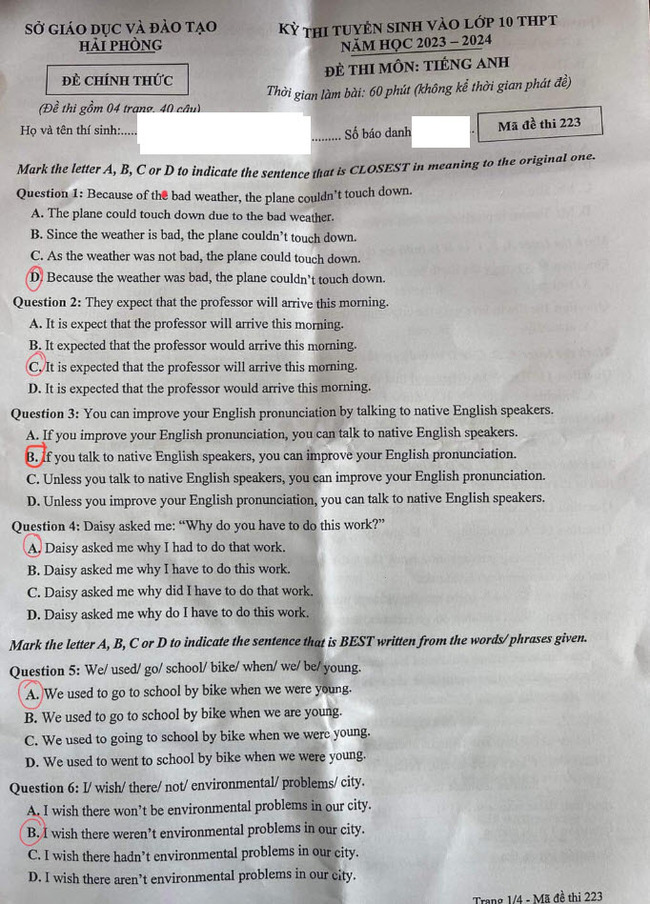 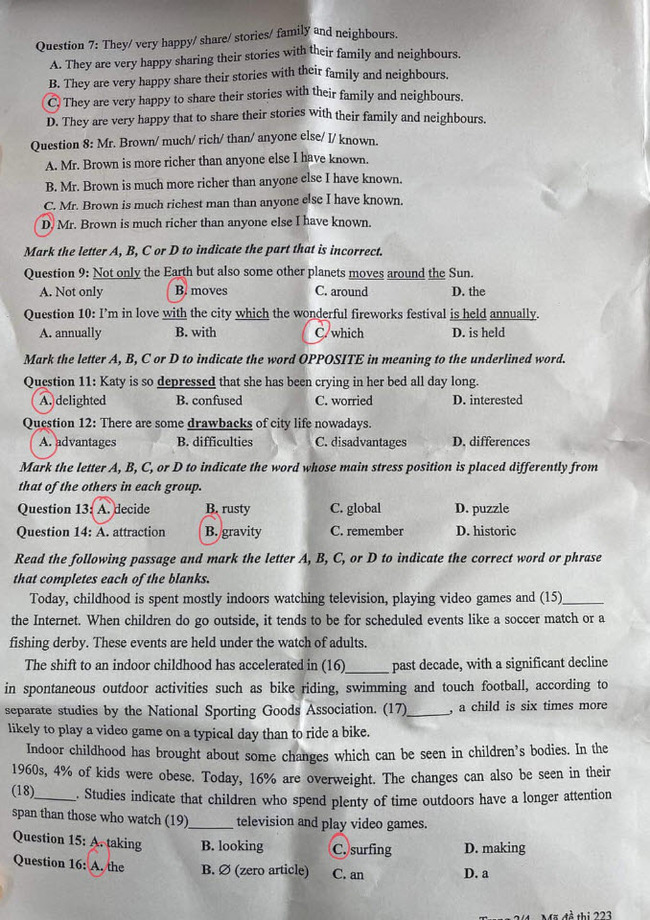 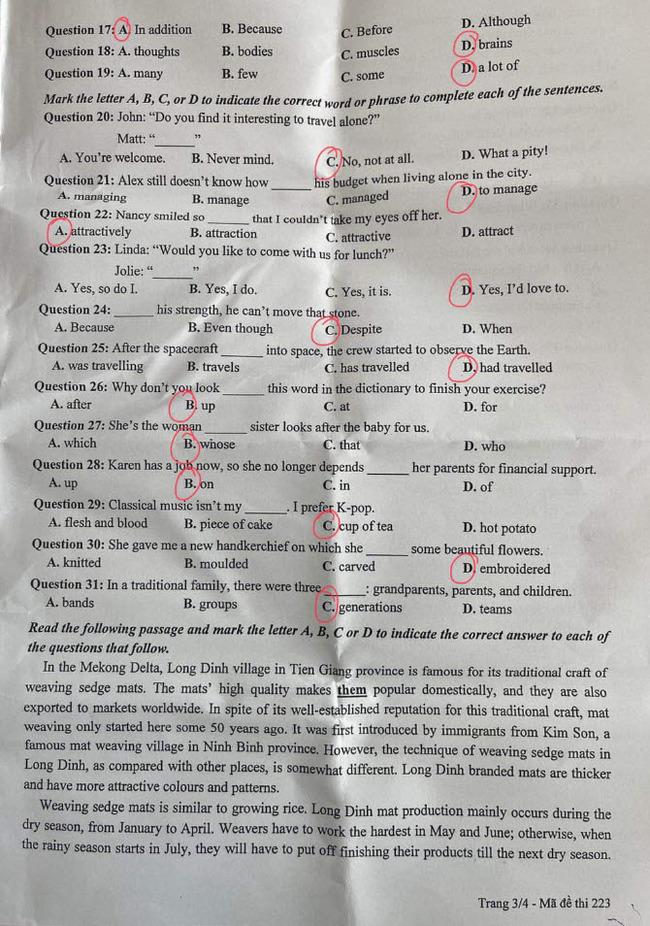 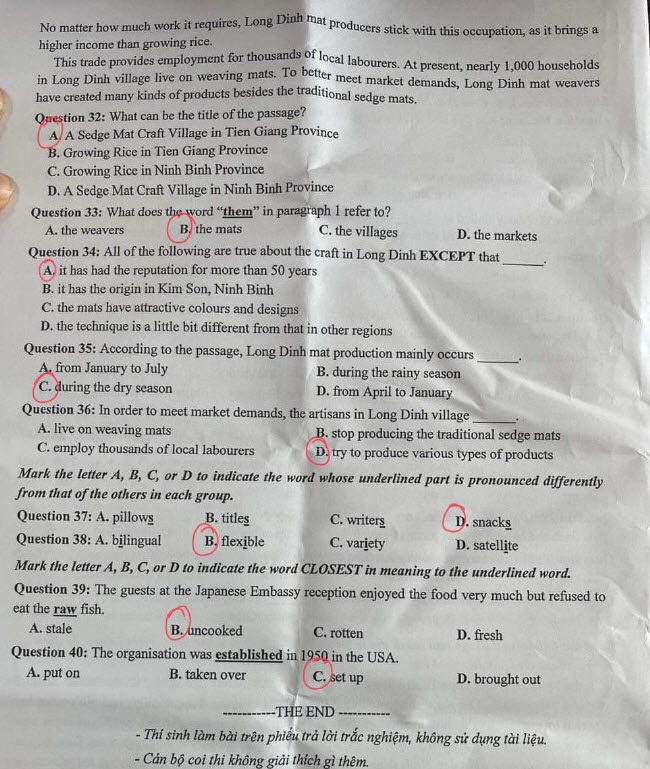 1. D2. C3. B4. A5. A6. B7. C8. D9. B10. C11. A12. A13. A14. B15. C16. A17. A18. D19. D20. C21. D22. A23. D24. C25. D26. B27. B28. B29. C30. D31. C32. A33. B34. A35. C36. D37. D38. B39. B40. C